 О привлечении к дисциплинарной Ответственности в виде «замечания»    Руководствуясь требованиями ст. 192 Трудового кодекса РФ на основании представлений прокуратуры Яльчикского района от 14 мая 2021г. №03-03-2021, об устранении нарушений о противодействии коррупции Собрание депутатов Малотаябинского сельского поселения Яльчикского района Чувашской Республики р е ш и л о: виновное должностное лицо – главу администрации Малотаябинского сельского поселения Петрова В.В. - привлечь к дисциплинарной ответственности в виде «замечания».Председатель Собрания депутатов Малотаябинского сельского поселения Яльчикского района            	                                      В.П. ГоловинаЧёваш РеспубликиЕлч.к район.К.=.н Таяпа ял поселений.нДепутатсен пухёв.ЙЫШЁНУ2021 =? майăн  28-м.ш.  11/3№ К.=ен Таяпа ял.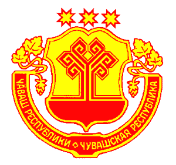 Чувашская  РеспубликаЯльчикский районСобрание депутатовМалотаябинскогосельского поселенияРЕШЕНИЕ«28» мая 2021 г  № 11/3деревня Малая Таяба